University Curriculum Council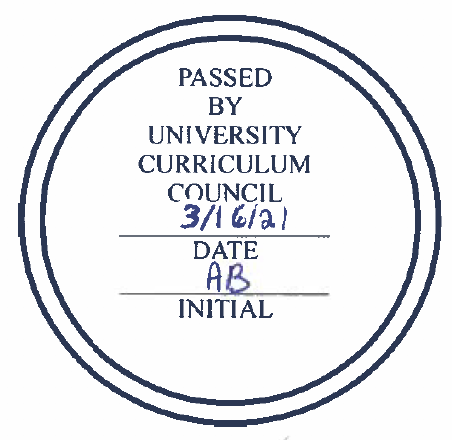 Approved ProgramsMarch 16, 2021 NEW PROGRAMS/ CERTIFICATESScripps College of CommunicationProgram Code: CTX27GProgram Name: Strategic Communication ManagementDepartment: Scripps College of Communication Contact: Paula LinscottThe advertising and public relations disciplines are converging to become a unified field called strategic communication. In today's fragmented digital environment, management skills unique to agency and client organizations are more important than ever. Client and agency teams most often work together to create communication programs that impact stakeholders’ knowledge, attitudes, and behavior.The Strategic Communication Management certificate is designed to prepare students to oversee advertising and public relations programs. The certificate provides the perspectives, theories, and communication skill necessary to succeed in a communication manager position by training them to work more efficiently with inhouse and external agencies. This certificate consists of three required courses totaling twelve credit hours. COMM 5018 (1 Credit hour) Strategic Communication Management Seminar This seminar introduces students to the components of a strategic communication plan. Focus centers on how to use strategic thinking to assess goals and objectives, create messaging and plan for delivery of strategic communication content. COMM 5800 (4 Credit hour) Strategic Communication Fundamentals The course introduces students to the field of strategic communication. Students examine and apply theories, concepts, and frameworks employed in a contemporary professional setting. JOUR 5820 (3 Credit hour) Strategic Communication Management Focuses on how to manage a strategic communication account. COMM 5830 (4 Credit hour) Media Planning Fundamentals Students identify and create the key components of a media plan. Students develop an integrative media plan, drawing on both digital and traditional media. Students identify, prepare, critique, and assess comprehensive media plans in various professional contexts. All of the COMM courses are new.College of Fine Arts Program Code: CTX26GProgram Name: Music Theory Pedagogy CertificateDepartment: School of Music  Contact: Jennifer SmithIn the past several years, we have offered a course in music theory pedagogy that caters to graduate students in music theory, but also to those in other graduate music degree programs who envision themselves teaching music theory or aural skills as part of their career path. This course has seen increasing demand among non-theory graduate students—so much so that we moved from offering it every other year to offering it every fall. This certificate would enable students to increase their teaching experience alongside their pedagogical knowledge and would provide a concrete way to help them become more marketable when applying for jobs. It emphasizes practical experience in developing and implementing lesson plans through the music theory pedagogy class and a course in supervised teaching, and it broadens their knowledge of the latest pedagogical trends through a capstone course in synthesizing additional research with the teaching experience they have gained. Total credit hours: 10.1. MUS 5040: Music Theory Pedagogy (4 credit hours)—existing course. 2. MUS 6930: Independent Study—Supervised Teaching (2 credit hours)—existing course. 3. MUS 5903: Special Topics in Music Theory (4 credit hours)—existing course. This will be an additional section added to the course that specifically addresses current research trends in music theory pedagogy and culminates in a paper synthesizing this research with what the student has learned from their supervised teaching experiences. Target audience: graduate students in music degrees other than music theory. Resource needs: no additional resources required.College of Health Sciences & Professions Program Code: NDAXX4Program Name: Accelerated Graduate Pathway Nutrition  Department: Applied Health Sciences and Wellness Contact: Rob BrannanStudents entering this 5-year program have “Early Assurance Pathway” admission to MS 6471 and earn a BS (Environmental Nutrition) with a Certificate (Environmental Studies, Sustainability, and Resiliency) and a MS (Food and Nutrition Science). Students must maintain a 3.3 cumulative GPA each UG term. Students falling below 3.3 cumulative GPA may seek a one-time petition for reinstatement from the program faculty. Students in good standing who have completed 60 UG credit hours inclusive of 15 credit hours of required NUTR core courses apply to the AGP grad program. These students may begin earning AGP graduate credits after 75 UG credit hours. AGP students substitute two core NUTR courses (3000, 4200) representing two different domains of food and nutrition science (how nutrients are metabolized in the body and food science) for their dual-listed graduate-level counterparts: NUTR 5080 and 5200, respectively. Credit hours from NUTR 5080 (3) NUTR 5200 (4) and will count towards the student’s UG degree. After completion of their UG, students enter MS 6471 with 7 of 34 cr completed, leaving 27 of cr remaining. Students also have to complete a (non-thesis) professional project. Students will be advised as an UG that their Environmental Studies Certificate experiential learning requirement, which involves pursuing a leadership opportunity working with an external organization to solve an environmental problem, should form the foundation for the professional project.PROGRAM CHANGESUniversity CollegeProgram Code: AA5505Program Name: Law Enforcement Technology (LET)Contact: James McKeanThe Law Enforcement Technology Program is requesting UCC approval to amplify student options in the Activity Requirement of Non-Major Required Courses for the Activity Requirement. Currently, students must complete a minimum of 2-credit hours from LET 2901, PAW 1213, PAW 1214 or PAW 1215. We propose this program requirement is changed to reflect an option for students to complete HLTH 2020 or NUTR 1000 that align with student career criminal justice aspirations while providing students flexibility during times when issues may prevent their participation in an activity. Similarly, we request to amplify student options for their Law Enforcement Technology Technical Elective requirements to include LET 4510 and LET 4520. These changes will not have any impact on total program hours, resource requirements or faculty. LET Campus Directors at Ohio University Lancaster and Southern campuses support these changes. College of Arts & Sciences Program Code: BAXX7Program Name: English-Literature, Culture, and Writing Department: English Contact: Beth QuitslundCurrently, The Department of English shows in the catalog and PeopleSoft as have four distinct major programs (BA5230, BA5232, BA5234, BA5236). This is a result of our internal, department-level confusion about the relationship between program codes and majors. At Q2S, English decided to offer only one major with four different concentrations for students to choose from (or perhaps to complete more than one of). We were assigned one program code, and the DARS listed all the concentrations among the requirements. This was a good curricular idea but a terrible situation for advising (the DARS was a nightmare) and for tracking the need for courses in different concentrations. We thus needed to break up the DARS so that only the requirements for one concentration was visible. Because we did not understand that program codes do not always need to have a one-to-one correspondence with majors, we called these newly separated versions of English “majors.” They have not functioned as majors, however, in the sense that they are so overlapping that a student could complete any two of them with, at most, one extra class beyond the first “major”—so double majoring between them is not permitted.The English major will modify the English Core that all students complete. We will also offer two transcripted concentrations rather than the existing four. Creative Writing will retain its identity while the other three (Literature & Writing, Pre-law, and Cultures, Rhetoric, & Theory) will be consolidated into single, more flexibile concentration (Literature, Culture, & Writing). Changes to the requirements for all students include the following: • Replacing one of two genre study courses (ENG 2010 – Intro to Prose Fiction & Nonfiction and ENG 2020 – Intro to Poetry & Drama) with one focused on inclusion (ENG 1100 – Crossing Cultures with Texts). One of either ENG 2010 or 2020 will continue to be required. • Replacing the two 3000-level period requirements (one course in Am/Brit literature before 1800, one course after 1800) with 2000-level surveys of British and American literature. These are new courses: the department currently does not offer the standard two-semester survey in each national tradition that is offered (and, indeed, required) at nearly every other state institution. These courses, for which we are seeking both OTM and TAG approval, will make the major much more transfer-friendly. • Changing the course level for one elective. Currently, all students may fulfill one elective English course with a course at the 2000-level or higher, while the others must be at the 3000-level or higher. We propose shifting a second elective to the 2000-level or higher requirement. This would permit students who were interested in the other genre course or an additional survey course to count that toward the major. It also eases transfer in from community colleges or peer institutions that have much of their curriculum at the 2000-level (e.g., Cincinnati and Miami). Changes that affect Literature & Writing concentration are as follows:• Elimination of additional period-based courses. Three literature courses from different periods of British and/or American literature are currently required. To increase students’ ability to choose areas of interest and reduce the privileging of traditionally less-inclusive material, the new concentration requires one 3000+- level course in literature (which can include a number of courses that are not in the British/American period sequences ENG 3110-15 and ENG 321-23). • Elimination of ENG 3510 as an options for the Methods requirement (L&W). History of the English Language is currently an alternative to Literary Theory. Students will now be required to take ENG 3990 – Literary Theory & Ethics Changes that affect Pre-law concentration are as follows: • Elimination of additional period-based courses. An additional British and/or American literature course before 1800 and another after 1800 are currently required. To increase students’ ability to choose areas of interest and reduce the privileging of traditionally less-inclusive material, the new concentration requires one 3000+-level course in literature (which can include a number of courses that are not in the British/American period sequences ENG 3110-15 and ENG 321-23). • Elimination of Law & English Studies requirement (Pre-law). Pre-law students will no longer be required to take ENG 3570 – Law & Literature or ENG 3290 – Rhetoric & Law. • Elimination of upper-division Rhetoric & Theory requirement. In practice, most students will take one of the courses from this category in the new Experiential Writing requirement. • Addition of Literary Theory & Ethics requirement. Changes that affect Culture, Rhetoric, & Theory concentration are as follows: • Elimination of Rhetoric & Theory requirement. One an upper-division course in Rhetoric & Theory is currently required. most students will take one of the courses from this category in the new Experiential Writing requirement. • Elimination of extra Multi-ethnic/Cross-cultural or Rhetoric & Theory course. Replaced by one 3000+-level literature course of any kind. Changes that affect the Creative Writing concentration are as follows: • Addition of Intercultural Breadth requirement. • Requirement of an intermediate-level workshop. Previously three workshops of any level have been required; students could now fulfill that requirement with a beginning workshop in each genre (though this virtually never happens). All new courses fulfilling non-elective requirements for this curriculum have been submitted or will be submitted within the week for review in OCEAN 2.0.There will be no total credit hours change: both the current and proposed curricula require 42 hours in English. The revision will also not result in fewer overlaps with the college requirements or with general education, so time-to-degree is also unaffected.College of Arts & SciencesProgram Code: OR4903Program Name: African American Studies MinorDepartment: African American Studies Contact: Bayyinah JeffriesWe are seeking the following changes to the minor to better align with major, for clarity and to support successful completion based on courses offered with some regularity: • Reducing credits from 19 credits to 15 credits • Instead of requiring any two courses from a list of five course students will be required to take one course, the Intro to AFAM Studies course. • Removing wording for course AAS 3400 that has not been offered for over four years because of reduction of faculty. • Students may take 1000 level courses for electives College of Business Program Code: CTSCMUProgram Name: Certificate in Supply Chain Management  Department: Management Contact: Ashley MetcalfThe management department seeks three changes to the current Supply Chain Management Certificate: (1) Add appropriate RHE classes to allow regional students to attain the certificate; (2) Move the MIS 2200 course to an elective choice, and replace it with the existing Sustainable supply chain course. These two changes provide benefits to both Athens-based and RHE students. RHE students will be allowed to get credit for relevant courses in the certificate, which is only fair considering two RHE classes (SAM-prefix) are related to supply chain topics. And, by adding the existing sustainable supply chain course as a required class, students will have even more exposure to supply chain-specific curriculum; (3) Add an additional ETM course into elective list to benefit ETM students seeking the certificate. College of Health Sciences & Professions Program Code: BS6260Program Name: Bachelor of Science in Environmental Health  Department: Social and Public HealthContact: Michele MorroneThe changes are to bring the curriculum into alignment with GENED, there are no changes to program learning outcomes or assessment plans. The changes add 4 credit hours to the minimum hours required for the degree, so students will no longer be able to take an elective outside of the program requirements. All of the changes are to ensure that students can complete all GENED and major requirements in a 4 year time period.College of Health Sciences & Professions Program Code: CTWHSUProgram Name: Workplace Health and Safety Certificate  Department: Social and Public HealthContact: Michele MorroneWe are proposing the change for three reasons: 1) we are eliminating the major in Occupational Hygiene and Safety and this certificate minimizes the impact of this action; 2) current courses requirements need to be revised to be more inclusive of other majors who would like to complete the certificate; and 3) the revisions specifically address One Ohio and integrating regional campuses with the Athens campus. These changes might also open up continuing education opportunities for those with a degree and already in the workforce, especially with courses being available online. This change does not affect learning outcomes or assessment plans in the certificate.Replacements to electives: • COMS 3300, Environmental Communication (3) with EH 4000, Environmental Health and Safety Risk Communication(3) because EH 4000 is more relevant to the certificate. • GEOG 3580, Environmental Hazards (3) with OHS 4500, Public Health Emergency Response because OHS 4500 is more relevant to the certificate. • Replace PHYS 4511, Radiation Physics (1) with EVT 2100: Introduction to Health Physics (3) because PHYS 4511 is rarely offered and EVT 2100 is more relevant to the certificate. Add these electives: • EVT 1250: Hazwoper (3) • EVT 2000: Site Investigation Sampling and Monitoring • EVT 2600: Environmental Risk Assessment (2)College of Health Sciences & Professions Program Code: BS8119Program Name: Health Services Administration  Department: Social and Public HealthContact: Cory CroninThese changes will allow for students to gain both a foundational understanding of the health services administration field through the core requirements, while also exploring a more specialized area of interest through the completion of one of two tracks and the selection of elective options. The Policy and Management track will adhere most closely to the current program, with added emphasis on understanding the intricacies of health systems and the role of quality. The Aging Health Services track will allow students interested in pursuing long-term care opportunities to gain a clearer understanding of the issues affecting the health and care of an older population. Moreover, students will have the opportunity to further explore specific interests by choosing from a list of pre-approved electives. This will be advantageous to students interested in a particular population (e.g., veterans) or career path (e.g., advocacy or global health). It will also allow students in either track the flexibility to take courses from the other track if they wished to do so.This proposed changes include four components: A. Reducing the number of required classes in the Health Services Administration Core: removing HLTH 3300: Community Health Epidemiology (3); HLTH 4375: Health Care Policy (3); and HLTH 4220: Health Care Finance II (3) B. Reducing the number of required classes in the Professional Courses: removing ECON 3150: Health Care Economics (3) and MGT 3400: Organizational Behavior (3) C. Creating two tracks that provide students options for more specialization. Students will select one of the following tracks, each of which consists of 12 credit hours, and complete the associated classes: i. Health Policy and Management: MGT 3400; HLTH 3300; HLTH 3850; HLTH 4375 ii. Aging Health Services: CFS 2720; HLTH 2901; HLTH 3240; CFS 4070 D. Addition of electives within the program that provide students the opportunity to incorporate classes on special topics (e.g., medical terminology or global health). No new courses are being proposed at this time.Russ College of Engineering & Technology Program Code: AA5023Program Name: AAS in Engineering Technology  Department: Engineering Technology and ManagementContact: Gina OrrThe changes reflected in this proposal is to bring the Associates in Engineering Technology program in alignment with Ohio University’s new General Education BRICKS requirement. Overall credit hours required to graduate remains unchanged at 61 credit hours. No impact on any other departments and staffing requirements. The following changes are proposed:a. CHEM 1210 (4.0 cr. hrs) is removed from required general education courses and is not replaced with another course. b. Required options to fulfill general education requirements change from 2HL to PHTC or PSBS or PHA (Minimum 3 hrs)Voinovich School of Leadership and Public AffairsProgram Code: MS6956Program Name: Environmental StudiesDepartment: Voinovich School of Leadership and Public AffairsContact: Natalie Kruse DanielsWe propose a number of changes to the Master of Science in Environmental Studies Program in response to several drivers: recommendations from our Program Review conducted in 2018, loss of a core faculty member, the development of several Accelerated Graduate Pathways, and the anticipated launch of a new, related online degree program. This degree change includes several key elements: 1) substitution of two core courses with a new course and a course developed for our upcoming online degree, 2) change of credit hours required for Practicum students, 3) the addition of a Mentored Writing capstone option, 4) updated program elective requirements,5) updated Research Methods course list.EXPEDITEDCollege of Fine Arts Program Code: BM5058Program Name: Contemporary Music and Digital InstrumentsDepartment: School of Music  Contact: Matthew JamesWe propose a name change for this undergraduate major to: Instrumental Performance Major - Contemporary Music and Digital Instruments. This change will have no impact on total program hours, and no impact on faculty resources. The degree includes coursework in the School of Media Arts & Studies. Media Arts & Studies faculty were the first to recommend this name change to further delineate our music program from their offerings.College of Arts & Sciences  Program Code: OR5290Program Name: Linguistics Minor Department: LinguisticsContact: Michelle O’Malley1. Removing the option to choose from among four separate tracks for a Linguistics minor and replacing them with a single Minor in Linguistics. 2. Making this minor inclusive of the basic theory and practice of language analysis and laying a foundation for more advanced, applied study of linguistics at the graduate level. Minor In Linguistics: *15 credits LING 3500 (3cr.) – Introduction to Linguistics LING 4600 (3cr.) – Phonetics and Phonology LING 4700 (3cr.) - Syntactic Description of English LING 4860 (3cr.) - Semantics and Pragmatics At least one from: LING 3800 (3cr.) - Psycholinguistics LING 3900 (3cr.) - Language and Gender LING 4400 (3cr.) - Forensic Linguistics LING 4901 (3cr.) - SociolinguisticsPatton College of Education Program Code: MS8160Program Name: Coaching Eduction  Department: Recreation & Sport PedagogyContact: Stephen HarveyProgram faculty would like to add three elective classes to the current list of program electives. • COED 5212 Coaching the Elite Athlete (3 credits) COED 5305 Contemporary Issues in Athletic Coaching (3 credits) COED 6050 Coaching Athletes with Disabilities (3 credits) Patton College of Education Program Code: BS8176Program Name: Outdoor Recreation & Education  Department: Recreation & Sport PedagogyContact: Andy SzolosiThe Parks, Recreation, and Leisure Studies (PRLS) program proposes the following changes to the Outdoor Recreation & Education major (BS8176): 1. Remove the requirement that students must earn a ‘C’ or better for all core courses and major specific courses. This change is intended to create consistency between the Outdoor Recreation & Education major and Recreation Management major which does not have a similar requirement. 2. Replace REC 4850 with REC 4600 as a required core course for students majoring in Outdoor Recreation & Education and move REC 4850 to the list of elective courses in the major. 3. Modify the skill-based course requirements for the Outdoor Recreation & Education major, requiring students to complete 4 additional credit hours rather than four different courses from the list of skill-based courses beyond REC 1000. 4. Remove the following skills courses from the course options in the Outdoor Recreation & Education Major: a. REC 1060: Hunter Education b. REC 1070: Trapshooting c. REC 1222: Scuba Rescue Diver d. REC 3250: Master Scuba Diver 5. Add the following skill course to the course options in the Outdoor Recreation & Education Major.a. REC 1160: Stand Up PaddleboardingCollege of Health Sciences & ProfessionsProgram Code: CTANPGProgram Name: Adult Gerontology Acute Care Nurse Practitioner Post-Master’s  Department: NursingContact: Rebecca BryantChange the name of the certificate to include “post-graduate” (replace “post-master’s). No other changes are requested. Our accreditation body now designates all APRN certificates as "Post-Graduate". The reason for this is so that students who complete them as part of the DNP programs are more appropriately represented as the BSN to DNP graduates do not hold Master's degrees.College of Health Sciences & ProfessionsProgram Code: CTFNPGProgram Name: Family Nurse Practitioner Post-Master’s  Department: NursingContact: Rebecca BryantChange the name of the certificate to include “post-graduate” (replace “post-master’s). No other changes are requested. Our accreditation body now designates all APRN certificates as "Post-Graduate". The reason for this is so that students who complete them as part of the DNP programs are more appropriately represented as the BSN to DNP graduates do not hold Master's degrees.College of Health Sciences & ProfessionsProgram Code: CTPMHNProgram Name: Psychiatric Mental Health Nurse Practitioner Post-Master’s   Department: NursingContact: Rebecca BryantChange the name of the certificate to include “post-graduate” (replace “post-master’s). No other changes are requested. Our accreditation body now designates all APRN certificates as "Post-Graduate". The reason for this is so that students who complete them as part of the DNP programs are more appropriately represented as the BSN to DNP graduates do not hold Master's degrees.Graduate Catalog CleanupCollege of Arts & Sciences  Program Code: MA5231Program Name: Master of Arts in English Online Department: English  Contact: Linda RiceSpecifically, the total hours for graduation in this program has dropped from 36 to 32. These hourse came from ENG 5890 (Teaching College English), which the online MA students do not need because they are already licensed high school teachers. The online MA follows the Literary History track of the residential MA, with the exception that students are required to take only 3 of 4 historical periods rather than all 4 (students may choose which 3). The fourth course is a graduate-level ENG elective course. In the Online MA, students are not normally offered the option of completing a thesis; they are expected to complete a Master’s Essay project. College of Business Program Code: MBA6141; MS8149 Program Name: MBA/MSA Dual DegreeDepartment: Management Contact: Ashley MetcalfRemove [GMAT or GRE scores] from admission requirements. In line with the university’s move away from standardized tests the College of Business will no longer require the submission of a GMAT/GRE score for admission to this program.College of Business Program Code: MB6123Program Name: One Year MBADepartment: Management Contact: Ashley MetcalfRemove [GMAT or GRE scores] from admission requirements. In line with the university’s move away from standardized tests the College of Business will no longer require the submission of a GMAT/GRE score for admission to this program.College of Business Program Code: MY6163Program Name: AccountingDepartment: Accountancy Contact: Ashley MetcalfRemove [GMAT or GRE scores] from admission requirements. In line with the university’s move away from standardized tests the College of Business will no longer require the submission of a GMAT/GRE score for admission to this program.NOTIFICATIONSRuss College of Engineering and TechnologyThe notification that needs to go to UCC regarding clarification of MS7476 in Project Management is as follows:The culmination requirement for the program is PM 6800 Project Management Capstone (3 Credit hrs.) or PM 6950 Project Management Thesis (Minimum 3 Credit hrs.)To meet the on campus residency requirement for  MS7476, students will attend one on-campus, weekend-long Professional Development Workshop (in partnership with  College of Business). This is the same experience that the College of Business MBA currently uses to fulfill their residency requirement.MERGED DEPARTMENT PROPOSALS- Will follow the program relocation process and have 2 readings. Patton College of Education- see full memo on Programs Committee websiteThe Patton College’s intent to merge the Department of Recreation and Sport Pedagogy (RSP) and the Department of Human and Consumer Sciences (HCS) into a single department. The decision to merge these two departments was made at the end of AY2019-2020 by Dean Renee Middleton in consultation with the chairs of these two departments: Dr. Beth VanDerveer (HCS) and Dr. Bruce Martin (RSP). The purpose of this departmental merger is twofold: 1) to realize greater operational efficiencies within the college and 2) to create greater opportunities for interdisciplinary collaboration and curricular innovation among the programs in these departments. Faculty members in both departments have been working throughout the current academic year to facilitate the merger. These efforts have included the development of a new departmental committee structure, the development of new policies and procedures under which faculty will engage in shared governance in the department, the development of new promotion and tenure policies, among other tasks. The faculty members from both departments held a joint faculty retreat conducted by a neutral facilitator on Friday, February 26, 2021 to develop a new department name, along with a new mission statement, vision statement, and statement of shared values for the department. The new department name that emerged from the faculty retreat is the Department of Recreation, Sport Pedagogy, and Consumer Sciences.Current ProposedRationaleComplete two of following courses AAS 1010 AFAM HISTI (3) AAS 1060 Intro to AFAM Studies (3) AAS 1100 Intro to AFAM Literature (3) AAS 1500 AFAM Media Studies (4) AAS 1900 Difficult Dialogues: Race, Law & Religion (3) AAS 3400 AFAM Community Since WW II (3)Complete the following course: AAS 1060 Intro to AFAM Studies (3)Intro to AFAM Studies is the foundational course for the major/minor. Instead of two required courses of their choice students will be required to take one course, Intro to AFAM Studies. They will have the flexibility to take four additional course of their choice to complete the minor. The other courses, including the only course we offer for 4 credits will be part of the electives. CurrentProposedCommentsCore ES 6800 Community (2) (Fall) ES 6810 Society (3) (Spring) ES 6820 Ecology (3) (Spring) ES 6830 Sustainability (3) (Fall)Core ES 6815 Sustainable Communities (3) (Fall) ES 5620 Env. Sci and PP (3) (Fall) ES 6820 Ecology (3) (Spring) ES 6830 Society (3) (Spring)Replacing ES 6800 and ES 6830 with ES 6815 and ES 5620Degree Credit Hours Thesis – 36 Leadership - 40Degree Credit Hours All – 36Capstone Options Thesis Leadership PracticumCapstone Options Thesis Leadership Practicum Mentored WritingElectives 4 Electives Required from at least two programs 1-3 CH ES 5900 or ES 6900 Special Topics RequiredElectives 4 Electives Required from at least two programs Require at least 1 ES elective as one of the 4Research Methods 1 approved courseResearch Methods 1 approved course Update listClarify that PSY 6100 (1 CH) and PSY 6111 (3 CH) must be taken together.Practicum Credits ES 6920 (1-12) At least 1 Practicum Credit for Leadership Practicum Students ES 6840 Environmental Leadership (3)Practicum Credits ES 6920 (1-12) At least 1 Practicum Credit for Leadership Practicum StudentsWe have had insufficient enrollment in ES 6840 (3 CH) to consistently run it and creates an unnecessary barrier to the Leadership Practicum.Research or Thesis Credits At least 1 ES 6940 Research or ES 6950 Thesis CreditResearch or Thesis Credits At least 1 ES 6940 Research or ES 6950 Thesis CreditNo ChangeColloquium ES 6580 (1) Not RequiredColloquium ES 6580 (1) RequiredThis was inadvertently not added as a requirement at Q2S.